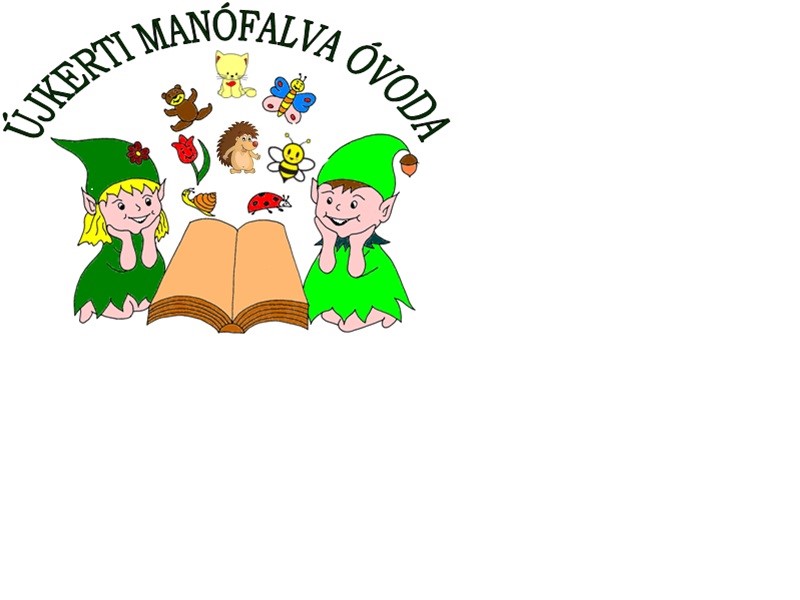 ÚJKERTI MANÓFALVA ÓVODAHÁZIRENDJE OM: 2019032020Kedves Szülők!Köszönjük, hogy intézményünket választották! Kérjük, hogy az alábbiakban megfogalmazott házirendet figyelmesen olvassák végig, és a gyermekek érdekében törekedjenek a benne foglaltak betartására!Általános információk az óvodárólNeve: Újkerti Manófalva Óvoda Címe: 4032 Debrecen, Károlyi Mihály utca 2.Telefon: 52/415-958email: ovoda.karolyi@gmail.comA házirend hatályaA házirend kiterjed az óvodába járó gyermekre, a gyermekek szüleire, az óvoda  dolgozóira, az intézménybe látogató személyekre, az intézmény területére, valamint az intézmény által szervezett külső rendezvények helyszínére.Az óvoda működésének rendjeNyitva tartásNapi nyitva tartás: 6.30-tól 17.30 óráig. A teljes nyitvatartási időben a gyermekekkel óvodapedagógus foglalkozik.Ügyelet: reggel 6.30-7.00 óráig, délután 17.00-17.30 óráig  Heti nyitvatartási rend: hétfőtől péntekig tartó 5 napos munkarendTéli, nyári zárás időpontját a fenntartó határozza meg. A szülőket a nyári zárás időpontjáról február 15-ig tájékoztatjuk. Téli, nyári záráskor az önkormányzat által kijelölt ügyeletes óvodákban lehet kérni a gyermekek elhelyezését, erről a szülőket írásban tájékoztatjuk. Nevelés nélküli munkanapok száma: 5 nap.Óvodába érkezés: 8.30 óráig. Amennyiben a szülő, illetve hozzátartozó 8.30 után érkezik a gyermekkel az óvodába, a főbejáraton tud bejönni (oldalsó bejárati ajtókat zárva tartjuk). A gyermek távolmaradásának, mulasztásának igazolásaHa a szülő a gyermekét bármely ok miatt nem kívánja óvodába hozni, legalább egy munkanappal megelőzően reggel 8.30 óráig tájékoztatni kel az óvodatitkárt, aki a bejelentést külön füzetben rögzíti. Ha a gyermek, betegség miatt hiányzik, vagy bejelentés nélkül három napnál több időt tölt az intézményen kívül, csak orvosi igazolással hozható ismét óvodába. Igazolás hiányában a gyermeket nem vehetjük be!Igazolatlan mulasztás esetében (5 nap) a 149/1997. (IX.10.) Korm. rendelettel összhangban az óvoda vezetője értesíti a családi pótlék jogosultját a jogkövetkezményekről (védelembe vétel, családi pótlék szüneteltetése).Mikor veheti igénybe a gyermek az óvodát?amennyiben a gyermek ágy-és szobatisztaamikor a gyermek egészségesÉtkezésre, térítési díj befizetésére, visszafizetésére vonatkozó rendelkezésekA gyermekeknek naponta háromszor biztosítunk étkezéstÉtkezések időpontja: tízórai: 8.30-9.30 óráig; ebéd: 12.00-12.45 óráig; uzsonna: 14.40- 15.15 óráigLehetőség van tej – liszt – tojás érzékenység, cukorbetegség esetén eltérő étkezés megrendelésére (szakorvosi igazolás szükséges)Az óvodába a gyermekeknek csak indokolt esetben, orvosi igazolás alapján lehet ételt behozni, az óvodavezető engedélyével.Az étkezések lemondására és megrendelésére mindennap reggel 8.30 óráig van lehetőség. Díjfizetés minden hónap 10-ig történik, banki csoportos megbízáson keresztülAz óvoda területén a gyermekek egyéni etetése, nassoltatása a többi gyermek előtt nem etikus, ezért tilos! Az étkezési térítési díjból kedvezmény illeti meg:a rendszeres gyermekvédelmi támogatásban részesülőt (a kedvezményt a lakóhely szerint illetékes jegyzőnél kell igényelni)a tartósan beteg gyermeket (orvosi szakvélemény szükséges)családjában tartósan beteg vagy fogyatékos gyermeket nevelnekcsaládjában három vagy több gyermeket nevelneknevelésbe vételét rendelte el a gyámhatóságcsaládjában az egy főre jutó havi jövedelem nem haladja meg a kötelező legkisebb munkabér személyi jövedelemadóval, munkavállalói, egészségbiztosítási és nyugdíjjárulékkal csökkentett, azaz nettó összegének 130%-át. A gyermekekkel kapcsolatos egészségügyi szabályok: Az óvodában csak teljesen egészséges gyermek tartózkodhat.Fertőző betegség esetén a szülőnek bejelentési kötelezettsége van.Ha a gyermek napközben betegszik meg, vagy baleset éri, az óvodapedagógus azonnal értesíti a szülőt. Ezután a szülő gondoskodik orvosi ellátásáról, majd csak orvosi igazolással jöhet a gyermek óvodába.Gyógyszert nem adunk az óvodában.A gyermekek ruházatát jellemezze kényelem, és legyenek jellel ellátva.Otthonról behozott tárgyakra, játékokra vonatkozó szabályokKérjük a szülőket, amennyiben gyermekük értékes (1000 Ft feletti) tárgyat hoz az óvodába, azt az óvodapedagógusnak szóban jelentsék be.Az óvodába behozott tárgyakért felelősséget vállalni nem tudunk.A szülők rendszeres tájékoztatásának, kapcsolattartásnak rendje és formáiCsaládlátogatás (igény szerint)Fogadóóra (ismerkedő, problémafeltáró, nevelést segítő, tájékoztató) igény szerint, illetve iskolába készülő gyermekek szüleinek kötelező jelleggelSzülői értekezletek évente 2-4 alkalommalNyílt nap, nyitott óvodai programokÓvoda egyéb programjai (ovi-vásár, vetélkedők, családi sportnap stb)SZMK értekezletek évente 2-3 alkalommalA gyermekek jogai: A nevelési és oktatási intézményben, biztonságban és egészséges környezetben neveljék, oktassák. Óvodai napirendjét életkorának megfelelően alakítsák ki (játékidő, levegőztetés, pihenőidő, étkezés, testmozgás). A gyermek emberi méltóságának és személyiségének tiszteletben tartása érdekében nem vethető alá embertelen, megalázó büntetésnek, testi fenyítésnek, zaklatásnak, idetartozik az étel erőltetése, a levegőztetés megvonása is. A gyereket közvetlen vagy közvetett hátrányos megkülönböztetés nem érheti. A gyerek joga, hogy képességének, érdeklődésének megfelelő nevelésben és oktatásban részesüljön. Vallási, világnézeti, nemzeti vagy etnikai önazosságát tiszteletben kell tartani. A gyerek nevelése és oktatása az intézmény pedagógiai programja alapján történik, mely szerint az ismeretek közlését, átadását tárgyilagosan és többoldalúan kell megvalósítani. Biztosítani kell a foglalkozásokon való részvételét. A gyerek cselekvési szabadságát, családi élethez, magánélethez való jogát az óvoda nem korlátozhatja, de a gyerek e jogának gyakorlása közben nem veszélyeztetheti saját, illetve társai, az óvoda alkalmazottainak egészségét, testi épségét. Nem akadályozhatja viselkedésével a többiek művelődéshez, fejlődéséhez való jogát. Családja anyagi helyzetétől függően ingyenes vagy kedvezményes étkezésben részesülhet. A gyerek az intézmény eszközeit (játékok, foglalkozási, fejlesztőeszközök), berendezéseit (bútorok, rádió, magnó), felszereléseit ingyenesen, de rendeltetésszerűen használhatja, arra vigyáznia kell. Életkorának és fejlettségének megfelelően a napirendben és a házirendben megfogalmazottak szerint vegyen részt saját környezetének és az általa használt játékok, eszközök rendben tartásában. A gyermekek jutalmazási, fegyelmezési elvei: Óvodai nevelésünk során a pozitív megerősítésre törekszünk, értékelési elveink: az arányosság elve (a cselekvés mértékével arányos értékelés) értelmezés elve (a tett és következménye közötti összefüggés értelmezése) időzítés elve (a tett után közvetlenül értékelünk) következetesség elve az adott cselekvés értékelésének elve (sosem a gyermeket magát minősítjük, hanem a viselkedését, erőfeszítését értékeljük) A jutalmazás formái: a dicséret különböző módjai (bíztató metakommunikációs, kommunikációs technikák, amelyek a pozitív cselekedet megerősítésére irányulnak) megbízatások adása, tevékenységbe való bevonás a csoport számára érdekes, plusz élmények nyújtása Tárgyi jutalmazást az óvodában nem alkalmazunk. Kivételt képeznek azok az esetek, amikor különböző rendezvényeken elismerésben részesülnek (pl. rajzpályázat, sportverseny, stb.) a díjazottak, ill. a kiemelt figyelmet igénylő gyermekek speciális motiváló esetei. Fegyelmező intézkedések: Az óvodapedagógus feladata, felelőssége a gyermekekkel megismertetni, elfogadtatni, azokat a viselkedési szokásokat, amelyek eltérnek az otthoniaktól, de teljesítésük elengedhetetlen a közösségi élet és tevékenység szempontjából. Bevonjuk a gyermekeket a szabályok kialakításába, ha szükséges újabb szabályok megfogalmazásába. A büntetés lehetséges formái: rosszalló tekintet, figyelmeztetés a szabályra balesetveszély, agresszió esetén a cselekvés folytatásának azonnali megakadályozása időlegesen a gyermek kivonása egy-egy adott tevékenységből, ill. az adott tevékenységből más, óvónő által javasolt játékba irányítás Szigorúan tilos olyan fegyelmezési módszerek alkalmazása, amely a gyermeket megalázó helyzetbe hozza, sérti személyiség jogait, emberi méltóságát.A gyermek kötelessége: óvja saját és társai testi épségét, egészségét, tartsa meg az óvoda helyiségei és az óvodához tartozó területek használati rendjét. Őrizze meg, illetőleg az előírásoknak megfelelően kezelje az óvodában használt játékokat, eszközöket, óvja az óvoda létesítményeit, eszközeit. tartsa tiszteletben az óvoda vezetői, pedagógusai és alkalmazottai, óvodatársai emberi méltóságát és jogait. A szülő jogai: A szülő joga a szabad óvodaválasztás (állami, egyházi, magán). A szülő joga, hogy megismerje a nevelési-oktatási intézmény pedagógiai programját, szervezeti és működési szabályzatát, házirendjét, és tájékoztatást kapjon az abban foglaltakról. Joga, hogy saját gyermeke fejlődéséről, magaviseletéről rendszeres, részletes és érdemi tájékoztatást, a gyerek neveléséhez tanácsokat, segítséget kapjon. A szülő joga, hogy gyermeke neveléséhez igénybe vegye a pedagógiai szakszolgálat intézményét. Az intézmény vezetője és a pedagógus hozzájárulásával részt vegyen a foglalkozásokon. Kezdeményezheti szülői szervezet, óvodaszék létrehozását, s abban tevékenyen közreműködhet. A szülő kötelességei: A szülő kötelessége, hogy gondoskodjon a gyermeke testi, érzelmi, értelmi és erkölcsi fejlődéséhez szükséges feltételekről. Kötelessége, hogy biztosítsa gyermeke óvodai nevelés keretében folyó részvételét. Biztosítsa gyermeke zavartalan és rendszeres óvodába járását. Kísérje figyelemmel gyermeke fejlődését, és a tőle elvárható módon segítse a fejlődés folyamatát, valamint a gyerek közösségbe valló beilleszkedését, a közösségi élet szabályainak elsajátítását. Rendszeresen tartson kapcsolatot a gyermekével foglalkozó pedagógusokkal, és részükre az együttnevelés érdekében a szükséges tájékoztatást adja meg. A szülő kötelessége, hogy gyermekével megjelenjen a nevelési tanácsadáson, továbbá biztosítsa gyermekének a fejlesztő foglalkozáson való részvételét, ha a gyermekkel foglalkozó pedagógusok kezdeményezésére, a nevelőtestület erre javaslatot tesz. A Járási Hivatal kötelezheti a szülőt, hogy e bekezdésben meghatározott kötelezettségének tegyen eleget. Tartsa tiszteletben az óvoda dolgozóinak emberi méltóságát és jogait. Óvó – védő intézkedések: Kérjük kutyát ne hozzanak az óvoda területéreKérjük ittasan ne jelenjenek meg az óvodábanKérjük, hogy az elvált szülők a gyermekek láthatását a bírósági végzés alapján egymás között, kulturáltan rendezzékKérjük, hogy a gyermekek balesetet okozó tárgyakat, és készpénzt ne hozzanak az óvodábaKérjük, hogy a baleset és az esetleges viták elkerülése érdekében a gyermekek ne hordjanak ékszertA házirend közzététele, nyilvánosságra hozatala: A házirend egy példányát az óvodába történő beiratkozáskor a szülőnek átadjuk. Minden évkezdő szülői értekezleten tájékoztatjuk a házirendről a szülőket. A házirend nyilvános megtekinthető a nevelői szobában, illetve a vezetői irodában.